CASA  DE  GESTIONCP. Zulmma Verenice Guerrero CazaresDiputada Local REPORTE  MENSUALENEROAPOYOSPERSONAS Despensas                                                   30		Festejo del día del bolero		A beneficio de una persona con bajo recurso (lotería)		A ciudadanos con bajos recursosApoyos Económico                                   3		Estudiante 		Día de Reyes (Muzquiz)		Jornadas de Enfermería (Hospital Gral. Nueva Rosita)Aportación es especie Jardín de Niños (Una impresora)    Aportación en especie de un nebulizador persona con bajos recursos   Aportación de regalos y dulces día de reyes en colonias               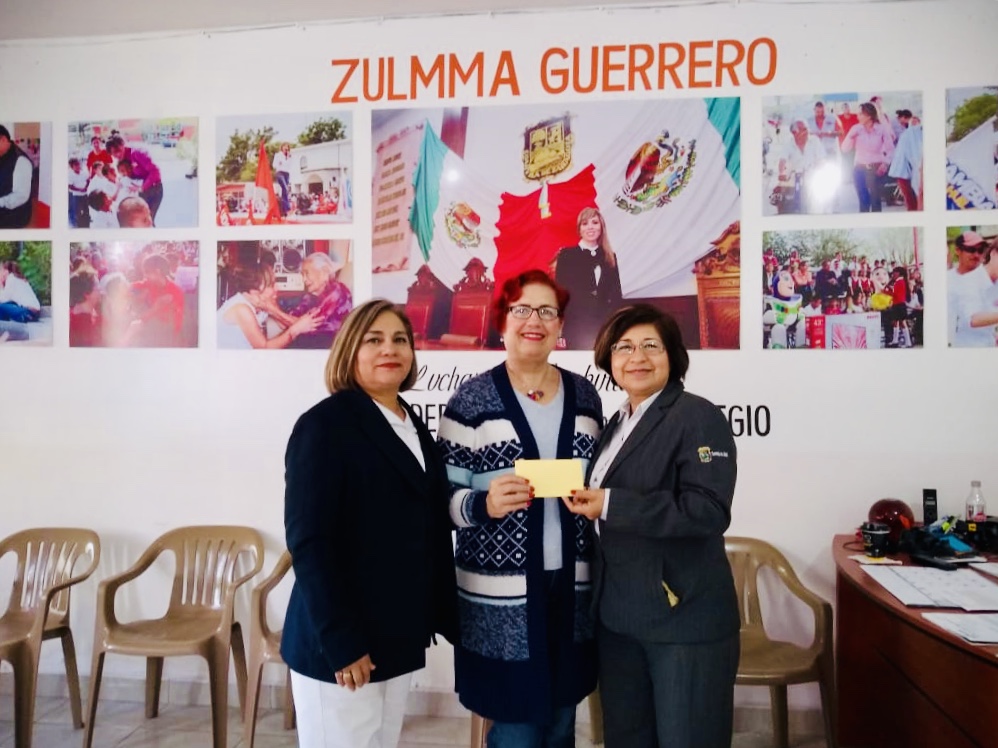 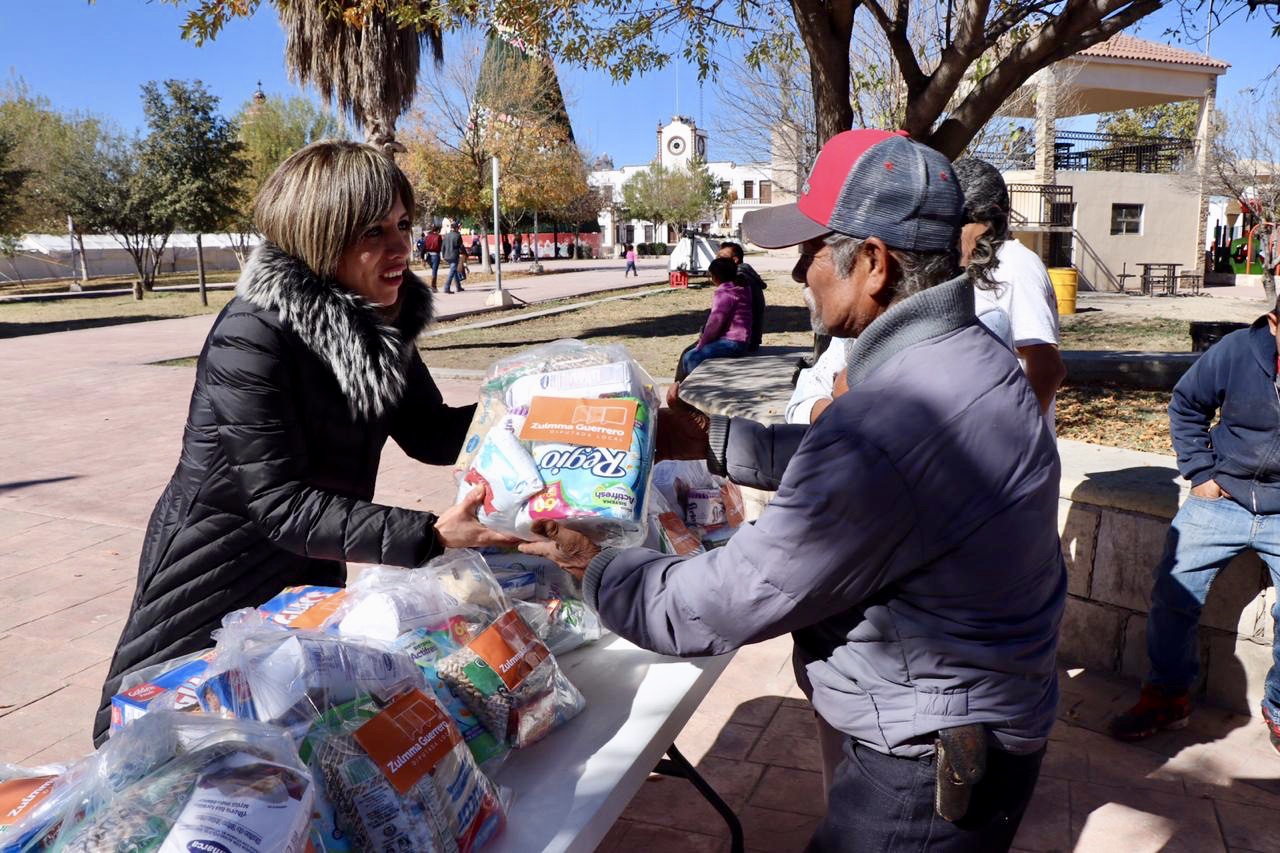 